Тренировка внимания

Задание 1. Вариант 1. Используя шифр, как можно быстрее найдите слова, которые скрываются за этими цифрами:4    2    1    3    4    6    7

9    8    10    10    4    3    9

10    8    6    4    3    9    1

10    5    11    10    8    9    10

9    8    3    3    4    9    11

2    8    5    10    4    7    1

4    6    11    9    4    7    3

ШИФР
А    В    Г    И    Л    М    Н    О    Р    Т    Я

1    2    3    4    5    6    7    8    9    10    11Вариант 2. Используя шифр, как можно быстрее найдите слова, которые скрываются за этими цифрами:4    2    1    3    5    1    2    1

9    8    10    2    5    1    3    1

10    8    6    2    8    5    7    1

10    5    11    2    8    5    1    7

9    8    3    10    9    1    2    1

2    8    5    5    4    6    8    7

4    6    11    2    9    1    10    1

ШИФР
А    В    Г    И    Л    М    Н    О    Р    Т    Я

1    2    3    4    5    6    7    8    9    10    11





Задание 2. 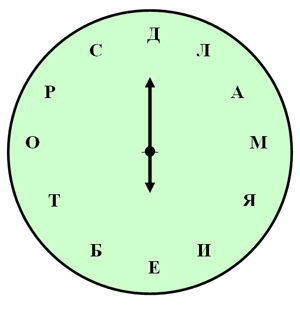 ЦИФЕРБЛАТ-КЛЮЧПрочти пословицу.



Задание 3. В шестнадцати клетках каждой таблицы записаны числа от 1 до 20 вразнобой.
Это значит, что какие-то 4 числа пропущены. Без помощи ручки или карандаша, а только глазами отследите все числа и выпишите недостающие.



Задание 4. В этом тексте спрятались девять названий птиц. Отыщи их.Ох, уж эти звонки!Недавно поставил мой дядя телефон. И забыл обо всем. Уж очень он любит поговорить. И теперь у него в стакане стынет чай, каша пригорает на плите. Главное – телефонный разговор. Он аккуратно звонит мне по утрам, даже забывает, что его ждут в университете.
Ревниво следит за стрелкой часов – не слишком ли быстро бежит она. И вообще голос его так и звучит у меня в ушах. Может быть, это для него игра, чтобы посмеяться надо мной. Сегодня я мыл пол. Зазвонил телефон. Я кинулся к нему, споткнулся о ведро, здорово расшибся. Конечно я разозлился, упав. Линейка, тетрадь и карандаши оказались в луже. Вот беда! И не стал я снимать по утрам трубку: от дядиных звонков берегусь.

Задание 5. Это задание потребует от вас не только внимания, но и смекалки и сообразительности. Посмотрите на эту запись, и если сможете, то прочитайте ее.12, 6, 1, 93, 2, 11, 8, 6, 10, 27, 9, 5, 8, 11, 41122071615529814184191013О АМИМНИТЬЕНАСИВРИНЕБПАТО